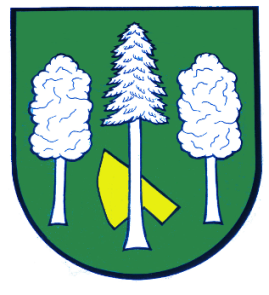 Hlášení ze dne 21. 07. 20231) Hospůdka Na Hřišti Daskabát Vás srdečně zve v sobotu 22. 07. 2023 
od 13:00 hodin na soutěž ve vaření kotlíkových gulášů. Připraveno občerstvení a bohatá tombola. Hospůdka Na Hřišti všem sponzorům děkuje.2) Zelenina Juvita Uherský Brod bude v pondělí 24. 07. 2023 od 10:00 
do 10:10 hodin u obecního úřadu prodávat okurky nakládačky, borůvky, meruňky ze Strážnice, brambory ze Znojma, novou cibuli, nový česnek, Česká rajčata, papriky, okurky. Dále nabízí žampiony, hlívu ústřičnou, med a olejové svíčky. Řidič přijímá objednávky na nakladačky na telefonním čísle 777 897 272.